Скачать дистрибутив тонкого клиента с сайта https://purszdemo.1ckab.ru/setuptc_8_3_20_1789.rar, если компьютер находится в открытой сети.Распаковать скачанный архив в отдельную папку.Запустить установочный файл «setup.exe».Следуя инструкциям установщика, установить 1С:Тонкий клиент на компьютер.Примечание: установка тонкого клиента никаким образом не повлияет на установленные ранее продукты 1С.На рабочем столе запустить появившийся (обновившийся) ярлык «1С Предприятие».В открывшемся окне нажать «Добавить».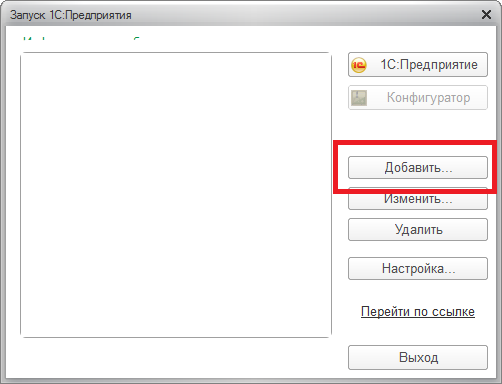 Выбрать пункт «Добавление в список существующей информационной базы», затем нажать «Далее».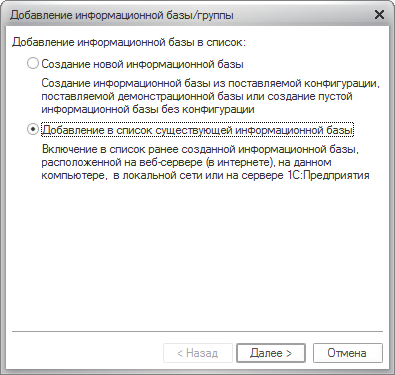 В следующем окне необходимо указать «Наименование информационной базы», выбрать «Тип расположения информационной базы» и указать «Адрес информационной базы».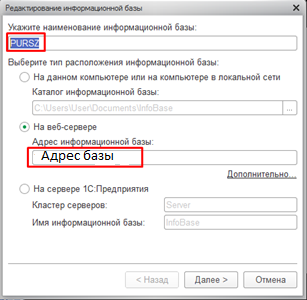 Нажать «Далее».Нажать «Готово».После выполненных манипуляций в окно списка конфигураций добавится новая база. Необходимо выделить ее и нажать «1С:Предприятие».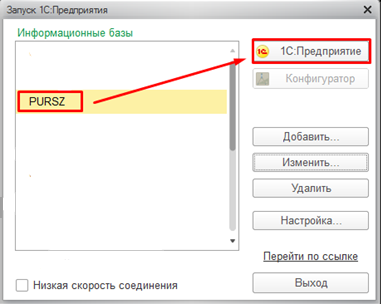 В следующем окне авторизации необходимо:в строку «Пользователь» ввести полное имя пользователя (Иванов Иван Иванович), в поле «Пароль»  - пароль пользователя.ВАЖНО! при первом входе поле «Пароль» необходимо оставить ПУСТЫМ.       Также доступен вариант работы через Web-интерфес. Для этого необходимо:открыть один из установленных Web-браузеров (например, Internet Explorer, Google Chorme, Mozilla Firefox и т.д.);в строку браузера скопировать один из адресов:После чего нажать «Enter».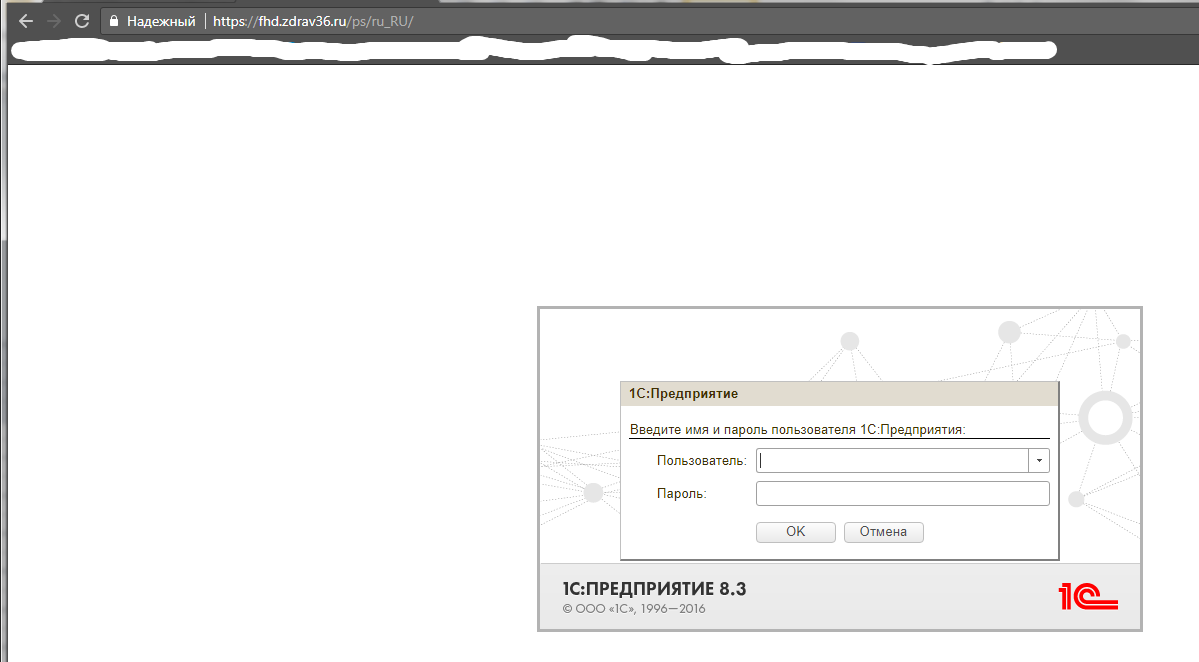 После чего необходимо в строку «Пользователь» необходимо ввести полное имя пользователя (Иванов Иван Иванович), в поле «Пароль»  - пароль пользователя.ВАЖНО! при первом входе поле «Пароль» необходимо оставить ПУСТЫМ.